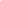 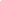 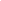 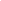 INDICAZIONI ALLA COMPILAZIONE DEL FORMULARIO SCHEDA DELLA PROPOSTA - RIUSO TRANSITORIO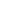 CRONOPROGRAMMASpecificate le attività previste e i mesi in cui intendete condurle*Aggiungete attività e mesi, se necessario, ampliando la tabella o inserendo delle noteFATTIBILITA’ ECONOMICACompilate la tabella specificando l’importo, la descrizione e il tempo di realizzazione dove necessarioNella parte di fattibilità economica si suggerisce di raccontare il percorso strategico che si intende svolgere, le varie fasi di sviluppo e le interlocuzioni attive affinchè le idee prendano forma. Non è obbligatorio inserire gli importi. CHI SIAMOCHI SIAMOCHI SIAMOCHI SIAMOProposta presentata daSelezionate una casellaAlleanze e gruppi informali di cittadini attivi Comitati formalmente costituitiProprietari di immobili all’interno del quartiere Darsena Associazioni e imprese non profitImprese for profit: società di capitale/società di personaAlleanze e gruppi informali di cittadini attivi Comitati formalmente costituitiProprietari di immobili all’interno del quartiere Darsena Associazioni e imprese non profitImprese for profit: società di capitale/società di personaAlleanze e gruppi informali di cittadini attivi Comitati formalmente costituitiProprietari di immobili all’interno del quartiere Darsena Associazioni e imprese non profitImprese for profit: società di capitale/società di personaProposta presentata daSelezionate una casellaEnti e società pubblicheDenominazioneSoggetto capofilaForma giuridicaSolo per comitati, associazioni e imprese non profit, società for profit o enti e società pubblicheIndirizzo della sede legaleSolo per comitati, associazioni e imprese non profit, società for profit o enti e società pubblicheIndirizzo della sede operativaSolo per comitati, associazioni e imprese non profit, società for profit o enti e società pubbliche(se diverso dalla sede legale)(se diverso dalla sede legale)(se diverso dalla sede legale)Codice FiscaleSoggetto capofilaPartita IvaSoggetto capofilaIscrizione ai registri Solo per Associazioni e imprese non profit,specificate la denominazione di eventuali registri cui risultate iscritteSito WebSoggetto capofilaAccount social-mediaSoggetto capofilaPersona di riferimento Indicare la persona di contatto per i rapporti con il Comune di RavennaNome e cognome:Email:Telefono:Descrizionedell’organizzazione proponente o del gruppo informale Specificate componenti e competenze specifiche(max 1000 caratteri spazi inclusi)Si suggerisce di specificare in questo box anche se il proponente fa parte di una Rete sovralocale (es. Associazioni a livello nazionale, Federazioni, ecc.)(max 1000 caratteri spazi inclusi)Si suggerisce di specificare in questo box anche se il proponente fa parte di una Rete sovralocale (es. Associazioni a livello nazionale, Federazioni, ecc.)(max 1000 caratteri spazi inclusi)Si suggerisce di specificare in questo box anche se il proponente fa parte di una Rete sovralocale (es. Associazioni a livello nazionale, Federazioni, ecc.)Esperienze pregresse Descrivete le esperienze pregresse svolte dal/i proponente/i, coerenti rispetto alle finalità perseguite dal presente invito(es.il proponente è già firmatario di un Patto di collaborazione?)(max 1000 caratteri spazi inclusi)Si suggerisce di specificare in questo box anche se il proponente ha già partecipato a progetti partecipativi e se il proponente ha già collaborato o sta collaborando con il Comune.(max 1000 caratteri spazi inclusi)Si suggerisce di specificare in questo box anche se il proponente ha già partecipato a progetti partecipativi e se il proponente ha già collaborato o sta collaborando con il Comune.(max 1000 caratteri spazi inclusi)Si suggerisce di specificare in questo box anche se il proponente ha già partecipato a progetti partecipativi e se il proponente ha già collaborato o sta collaborando con il Comune.Ruolo del proponente Facendo riferimento al punto precedente, specificate quale ruolo è stato assunto dal proponente nell’ambito delle suddette attività(max 300 caratteri spazi inclusi)(max 300 caratteri spazi inclusi)(max 300 caratteri spazi inclusi)CON CHI COLLABORIAMOCON CHI COLLABORIAMOCON CHI COLLABORIAMOCON CHI COLLABORIAMOPartner 1DenominazionePartner 1Forma giuridicaPartner 1Sede legaleSede operativaCodice fiscalePartita IvaSito webAccount social-mediaNatura dell’accordo diDescrivere brevementel’accordo di partenariato che si vuole attivare per la realizzazione della proposta(max 300 caratteri spazi inclusi)Competenze e ruoli Descrivete brevemente il partner e il ruoloall’interno del progetto. (max 300 caratteri spazi inclusi)Si suggerisce di specificare in questo box anche se si è già partecipato a progetti partecipativi e/o in collaborazione con il ComunePartner 2DenominazionePartner 2Forma giuridicaPartner 2Sede legalePartner 2Sede operativaPartner 2Codice fiscalePartner 2Partita IvaPartner 2Sito webPartner 2Account social-mediaPartner 2Natura dell’accordo diDescrivere brevementel’accordo di partenariato che si vuole attivare per la realizzazione della proposta(max 300 caratteri spazi inclusi)Partner 2Competenze e ruoliDescrivete brevemente il partner e il ruolo all’interno del progetto. (max 300 caratteri spazi inclusi)Si suggerisce di specificare in questo box anche se si è già partecipato a progetti partecipativi e/o in collaborazione con il ComuneDescrivete brevemente il partner e il ruoloall’interno del progettoDescrivete brevemente il partner e il ruoloall’interno del progetto* Aggiungete partner se necessario, ampliando la tabella in un file da allegare al seguente* Aggiungete partner se necessario, ampliando la tabella in un file da allegare al seguente* Aggiungete partner se necessario, ampliando la tabella in un file da allegare al seguente* Aggiungete partner se necessario, ampliando la tabella in un file da allegare al seguenteInclusione di nuovi partnerIndicate la disponibilità ad includere eventuali nuovi partner interessati al progetto proposto. SISIInclusione di nuovi partnerIndicate la disponibilità ad includere eventuali nuovi partner interessati al progetto proposto. NOSi suggerisce di specificare in questo box anche quali soggetti si vorrebbero coinvolgere (es. ODV,  imprese profit, imprese sociali, ecc.NOSi suggerisce di specificare in questo box anche quali soggetti si vorrebbero coinvolgere (es. ODV,  imprese profit, imprese sociali, ecc.NOSi suggerisce di specificare in questo box anche quali soggetti si vorrebbero coinvolgere (es. ODV,  imprese profit, imprese sociali, ecc.LA NOSTRA PROPOSTALA NOSTRA PROPOSTALA NOSTRA PROPOSTALA NOSTRA PROPOSTATitoloPropostaDescrivete brevemente il contenuto della proposta spiegando gli interventi che si intende realizzare(max 4000 caratteri spazi inclusi)(max 4000 caratteri spazi inclusi)(max 4000 caratteri spazi inclusi)DoveIdentificate l’area in cui vorreste realizzare la proposta specificando se è pubblica o privata, se è di proprietà o se ne avete la disponibilità e in quale forma. Indicatel’indirizzo e il tipo di accordo che vorreste attivare per usufruirne (es. comodato d’uso, affitto, ecc.). (max 300 caratteri spazi inclusi)Si suggerisce di specificare in questo box anche se avete interlocuzioni attive con i proprietari delle aree e di indicare l’avanzamento degli accordi (max 300 caratteri spazi inclusi)Si suggerisce di specificare in questo box anche se avete interlocuzioni attive con i proprietari delle aree e di indicare l’avanzamento degli accordi (max 300 caratteri spazi inclusi)Si suggerisce di specificare in questo box anche se avete interlocuzioni attive con i proprietari delle aree e di indicare l’avanzamento degli accordi Opere e interventi fisici Descrivete (se presenti) gli interventi e allestimenti d’arredo necessari per adeguare gli spazi al nuovo uso, allegate (se in possesso) le immagini e una planimetria dello spazio con schema funzionale.(max 700 caratteri spazi inclusi + apposito allegato in formato PDF contenente le immagini e planimetria dello spazio con schema funzionale)Si suggerisce di specificare in questo box anche se gli interventi che si intendono realizzare prevedono o meno una destinazione d’uso dello spazio/immobile pubblico(max 700 caratteri spazi inclusi + apposito allegato in formato PDF contenente le immagini e planimetria dello spazio con schema funzionale)Si suggerisce di specificare in questo box anche se gli interventi che si intendono realizzare prevedono o meno una destinazione d’uso dello spazio/immobile pubblico(max 700 caratteri spazi inclusi + apposito allegato in formato PDF contenente le immagini e planimetria dello spazio con schema funzionale)Si suggerisce di specificare in questo box anche se gli interventi che si intendono realizzare prevedono o meno una destinazione d’uso dello spazio/immobile pubblicoAttivitàIndicate le attività che si intendono realizzare, anche di natura temporanea, al fine di favorire lo sviluppo di iniziative economiche senza scopo di lucro/sociali/culturali.Specificate se si tratta di attività svolte in spazi o immobili pubblici o privati(max 4000 caratteri spazi inclusi)Si suggerisce di specificare in questo box anche in che modo le attività che si intendono portare avanti contribuiscono a valorizzare la vocazione artistica dell’immobile/spazi pubblico.Allineamento con gli scenariSelezionate da 1 a 3 scenari e motivate in che modo la vostra proposta si colloca coerentemente in ciascun scenarioSCENARIO 1 - La Darsena laboratorio, luogo della conoscenza e della sperimentazione(max 600 caratteri spazi inclusi)Allineamento con gli scenariSelezionate da 1 a 3 scenari e motivate in che modo la vostra proposta si colloca coerentemente in ciascun scenarioSCENARIO 2 - La Darsena cosmopolita, luogo della comunità, dell’inclusione e dell’interscambio(max 600 caratteri spazi inclusi)Allineamento con gli scenariSelezionate da 1 a 3 scenari e motivate in che modo la vostra proposta si colloca coerentemente in ciascun scenarioSCENARIO 3 - La Darsena verde, luogo degli stili di vita sostenibili e all’aria aperta(max 600 caratteri spazi inclusi)Obiettivi dell’invito che la proposta declina Selezionate da 1 a 3 obiettivi che ritenete più caratterizzanti e motivate in che modo la vostra proposta intende conseguirliOBIETTIVO 1 - Partecipazione/integrazione territoriale(max 600 caratteri spazi inclusi)OBIETTIVO 2 – Prossimità/inclusione sociale(max 600 caratteri spazi inclusi)OBIETTIVO 3 - Sviluppo economico territoriale(max 600 caratteri spazi inclusi)OBIETTIVO 4 - Sostenibilità ambientale(max 600 caratteri spazi inclusi)OBIETTIVO 5: Attrattività e identità del quartiere(max 600 caratteri spazi inclusi)Durata del progettoIndicate l’anno di avvio e descrivete in breve la durata della vostra proposta(max 300 caratteri spazi inclusi)Partecipazione e coinvolgimento Indicate la modalità di partecipazione e coinvolgimento degli attori del territorioPiattaforma Digitale darsenaravenna.bipart.it(fortemente raccomandata)Altro(specificare le attività max 300 caratteri spazi inclusi)AttivitàMesiMesiMesiMesiMesiMesiMesiMesiMesiMesiMesiMesiAttività123456789101112Specificare attivitàImporto previstoBreve descrizioneTempi(specificare solo dove richiesto)Entrate/ricavi previsti Indicate la stima delle entrate/ricavi derivanti dall’attività della vostra propostaSi suggerisce di raccontare in questo box le varie fasi di sviluppo del progetto ed eventualmente se si rileva un interesse concreto da parte della collettività al servizio/progetto propostoCosti per consumo di materieIndicate la stima preliminare dei costi per consumo di materiePer quanto riguarda la parte dei costi, si suggerisce di elencare, se possibile, quanto necessario per lo svolgimento dell’attività senza necessariamente indicarne il valore in euro. Si riporta un esempio:capannone da affittarecomputer, scrivanie2 persone per la gestione operativaCosti per serviziIndicate la stima preliminare dei costi per serviziCosto del lavoroIndicate la stima preliminare dei costi del personaleInvestimenti previsti Indicate i principali investimenti previsti e relativi importiSi suggerisce di indicare in questo box se c’è già un fondo dedicato al progetto.Tempi degli investimenti previstiSi suggerisce di raccontare in questo box se esiste già un piano di sviluppo temporale del progetto. Indicate per ciascun investimento il tempo previstoFinanziamenti previsti individuate le principali fonti di finanziamento del progetto(es: finanziamenti mediante capitale proprio, crowdfunding, finanziamenti mediante capitale di terzi, disinvestimenti, autofinanziamento da gestione caratteristica, ecc.)In questa box sarà utile ma non obbligatorio, indicare se esistono eventuali interlocuzioni con soggetti che potrebbero supportare economicamente lo sviluppo del progetto. Non è necessario inserire gli importiCapitale versato o patrimonio nettoSi può indicare se esiste già un capitale che i proponenti investiranno nel progetto. Non è obbligatorio inserire gli importiTempi medi di incassoTempi medi di pagamentoFiscalità della società Indicate la fiscalità diretta e indiretta (in particolare IVA) a cui è soggetta la società